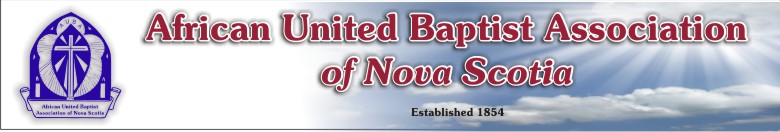                                  Laymen’s Council of the African United Baptist Association of Nova Scotia                                     Box 8, Dartmouth Stn Main, 31 Kings Wharf Place Unit 106                                                            Dartmouth, NS B2Y OGO                                                               Founded June 1944                                                                             President                                                     Secretary                                          Treasurer Deacon Anthony Riley                                 Jeffrey Johnston                             Deacon Stewart Sparks  Email: denise 23riley@gmail.come    Email: jrjohnston@eastlink.ca          Email: stewspark@hotmail.com                                                                                                           902-240-1088                                                902-483-0781                                  902-401-4639                               78th Laymen Conference June 4th & 5th InformationTheme: P.O.W.E.R (Evangelize) Hymn: I give myself awayScripture:  Mark 1: 14-18, Key verse 17Saturday morning devotional Bro. Howard Williams Jr. (9:45 am)Business session: 10:00amSaturday Workshop with Evangelist Jesse Holmes Jr. (2:00pm)Saturday June 4th evening Service 6:30 pm Speaker: Evangelist Jesse Holmes Jr.Choir: New Horizons Baptist Church LaymenSunday June 5th 11:00 am serviceSpeaker: Rev. Andrew Doucette-  Associate Pastor at EBC The MEETing place. Choir: Cherry Brook LaymenSunday June 5th 3: 00 pm serviceSpeaker: Evangelist Jesse Holmes Jr.Choir: East Preston LaymenFace mask is recommended but not mandatory.Location for both days:Cherry Brook United Baptist Church 292 Cherry Brook Road, Cherry Brook NS.No meals will be served.